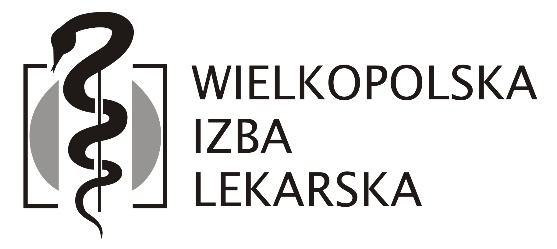 							Poznań, dnia ……………………………Oświadczenie odbierającego szczepionkę przeciwko grypieJa niżej podpisana/y:(imię i nazwisko)( adres zamieszkania)(PESEL)(numer telefonu)Oświadczam, że:Wyrażam zgodę na przetwarzanie moich danych osobowych niezbędnych do zgłoszenia zapotrzebowania na szczepienie przeciwko grypie- Zgodnie z art. 6 ust.1 lit. a Rozporządzenia Parlamentu Europejskiego i Rady (UE) z dnia 27 kwietnia 2016 roku w sprawie ochrony osób fizycznych w związku z przetwarzaniem danych osobowych (Dz. Urz. UE L 119 z 04.05.2016).Pobrałam/em w Wielkopolskiej Izbie Lekarskiej 1 sztukę szczepionki przeciw grypie Vaxigrip Tetra.Zobowiązuję się przyjąć szczepionkę po wykonanym uprzednio badaniu lekarskim.Zostałam/em poinformowana/y o zasadach przechowywania i transportowania szczepionki.			………………………………………………………………….(czytelny podpis)Zgodnie z art. 13 ogólnego rozporządzenia o ochronie danych osobowych z dnia 27 kwietnia 2016 r. (Dz. Urz. UE L 119 z 04.05.2016) informuję, iż:1)Administratorem Pani/Pana danych osobowych jest Wielkopolska Izba Lekarska z siedzibą w Poznaniu przy ul. Nowowiejskiego 51, którą reprezentuje Prezes.2)Kontakt z Inspektorem Ochrony Danych – Katarzyna Michalska admin@wil.org.pl,3)Pani/Pana dane osobowe przetwarzane będą w celu realizacji zapotrzebowania na szczepienie przeciwko grypie na podstawie Art. 6 ust. 1 lit. a ogólnego rozporządzenia o ochronie danych osobowych z dnia 27 kwietnia 2016 r. a po otrzymaniu szczepionki, na podstawie art. 6 ust. 1 lit. c ogólnego rozporządzenia o ochronie danych osobowych z dnia 27 kwietnia 2016 r. w związku z realizacją i rozliczeniem się Administratora z dystrybucji szczepionek4)Odbiorcami Pani/Pana danych osobowych będą podmioty uprawnione do uzyskania danych osobowych na podstawie przepisów prawa, Naczelna Izba Lekarska, Ministerstwo Zdrowia, Narodowy Fundusz Zdrowia, firmy wspierające obsługę informatyczną, upoważnieni pracownicy WIL.5)Posiada Pani/Pan prawo do żądania od Administratora dostępu do danych osobowych, prawo do ich sprostowania, usunięcia lub ograniczenia przetwarzania, prawo do wniesienia sprzeciwu wobec przetwarzania, prawo do przenoszenia danych, prawo do cofnięcia zgody w dowolnym momencie. 6)Ma Pani/Pan prawo wniesienia skargi do organu nadzorczego - Prezesa Urzędu Ochrony Danych Osobowych.7)Administrator nie będzie przekazywał Pani/Pana danych osobowych odbiorcom w państwach trzecich oraz organizacjom międzynarodowym.8)Podanie danych jest dobrowolne, jednakże niepodanie ich uniemożliwia zgłoszenie zapotrzebowania na szczepienie przeciwko grypie.